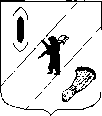 АДМИНИСТРАЦИЯ  ГАВРИЛОВ-ЯМСКОГОМУНИЦИПАЛЬНОГО  РАЙОНАПОСТАНОВЛЕНИЕ03.05.2024  № 374О внесении изменений в  постановлениеАдминистрации Гаврилов-Ямского муниципального района от 28.10.2019 № 1171В соответствии с Методикой распределения и правил предоставления из областного бюджета бюджетам муниципальных образований Ярославской области иных межбюджетных трансфертов на оказание государственной поддержки отдельным категориям граждан для проведения ремонта жилых помещений и (или) работ, направленных на повышение уровня обеспеченности их коммунальными услугами, утвержденной постановлением Правительства Ярославской области от 23.04.2018 № 296-п  и руководствуясь статьей 26 Устава Гаврилов-Ямского муниципального района Ярославской области,АДМИНИСТРАЦИЯ МУНИЦИПАЛЬНОГО РАЙОНА ПОСТАНОВЛЯЕТ:Изложить Порядок оказания государственной поддержки отдельным категориям граждан для проведения ремонта жилых помещений и (или) работ, направленных на повышение уровня обеспеченности их коммунальными услугами, утвержденный постановлением Администрации Гаврилов-Ямского муниципального района № 1171 от 28.10.2019, в новой редакции (приложение).Контроль  за исполнением настоящего постановления возложить на заместителя Главы Администрации  муниципального района Таганова В.Н.Постановление опубликовать в  районной массовой газете «Гаврилов-Ямский вестник» и разместить на официальном сайте Администрации Гаврилов-Ямского муниципального района.Постановление вступает в силу с момента официального опубликования.Глава Гаврилов-Ямскогомуниципального района                                                                  А.Б. Сергеичев        Приложение к постановлениюАдминистрации Гаврилов-Ямскогомуниципального районаот 03.05.2024  № 374ПОРЯДОКОКАЗАНИЯ ГОСУДАРСТВЕННОЙ ПОДДЕРЖКИ ОТДЕЛЬНЫМ КАТЕГОРИЯМ ГРАЖДАН ДЛЯ ПРОВЕДЕНИЯ РЕМОНТА ЖИЛЫХ ПОМЕЩЕНИЙ И (ИЛИ) РАБОТ, НАПРАВЛЕННЫХ НА ПОВЫШЕНИЕ УРОВНЯ ОБЕСПЕЧЕННОСТИ ИХ КОММУНАЛЬНЫМИ УСЛУГАМИ1. Настоящий Порядок определяет механизм оказания государственной поддержки отдельным категориям граждан на территории Гаврилов-Ямского муниципального района для проведения ремонта жилых помещений и (или) работ, направленных на повышение уровня обеспеченности их коммунальными услугами (далее - меры государственной поддержки).Оказание мер поддержки осуществляется за счет средств областного бюджета в размере, установленном подпунктом 5.7 пункта 5 настоящего Порядка.Средства областного бюджета предоставляются Гаврилов-Ямскому муниципальному району в виде межбюджетного трансферта.Реализация мероприятий по оказанию мер государственной поддержки осуществляется Администрацией Гаврилов-Ямского муниципального района в лице отдела жилищно-коммунального хозяйства и благоустройства (далее - отдел) совместно с Администрациями поселений (далее - Администрация) в рамках муниципальной программы  «Обеспечение качественными коммунальными услугами населения Гаврилов-Ямского муниципального района». 2. Меры государственной поддержки оказывается ветеранам (инвалидам) Великой Отечественной войны 1941 - 1945 годов (далее - ветераны  (инвалиды) ВОВ), не имеющих оснований для обеспечения жильем в соответствии с Федеральным законом от 12.01.1995 № 5-ФЗ «О ветеранах» (далее - Федеральный закон № 5-ФЗ)  и  Указом Президента РФ от 07.05.2008 № 714 «Об обеспечении жильем ветеранов Великой Отечественной войны 1941 - 1945 годов» (далее - Указ Президента Российской Федерации N 714), не обеспеченных жильем за все время действия соответствующих положений Федерального закона № 5-ФЗ и Указа Президента Российской Федерации № 714, не получавших меры государственной поддержки в рамках программ с  2018 года по  текущий год.  3. Меры  государственной поддержки предоставляются следующим категориям граждан:- инвалидам Великой Отечественной войны 1941 - 1945 годов, указанные в статье 4 Федерального закона № 5-ФЗ;- участникам Великой Отечественной войны 1941 - 1945 годов, ставшие инвалидами, указанные в пункте 2 статьи 15 Федерального закона № 5-ФЗ;- участникам Великой Отечественной войны 1941 - 1945 годов, указанные в подпункте 1 пункта 1 статьи 2 Федерального закона № 5-ФЗ;- ветеранам Великой Отечественной войны 1941 - 1945 годов из числа лиц, награжденных знаком «Жителю блокадного Ленинграда», лица, награжденные знаком «Житель осажденного Севастополя», указанные в подпункте 3 пункта 1 статьи 2 Федерального закона № 5-ФЗ;- ветеранам Великой Отечественной войны 1941 - 1945 годов из числа лиц, работавших на объектах противовоздушной обороны, указанные в подпункте 2 пункта 1 статьи 2 Федерального закона № 5-ФЗ;- ветеранам Великой Отечественной войны 1941 - 1945 годов из числа лиц, работавших в тылу в годы Великой Отечественной войны 1941 - 1945 годов, указанные в подпункте 4 пункта 1 статьи 2 Федерального закона № 5-ФЗ;- членам семей погибших (умерших) инвалидов и участников Великой Отечественной войны 1941 - 1945 годов, указанные в статье 21 Федерального закона № 5-ФЗ;- бывшим несовершеннолетним узникам концлагерей, гетто, других мест принудительного содержания, созданных фашистами и их союзниками в период Второй мировой войны, указанные в пункте 8 статьи 154 Федерального закона от 22 августа 2004 года № 122-ФЗ «О внесении изменений в законодательные акты Российской Федерации и признании утратившими силу некоторых законодательных актов Российской Федерации в связи с принятием федеральных законов «О внесении изменений и дополнений в Федеральный закон «Об общих принципах организации законодательных (представительных) и исполнительных органов государственной власти субъектов Российской Федерации» и «Об общих принципах организации местного самоуправления в Российской Федерации».4. Средства, предоставленные на оказание мер государственной поддержки, могут быть использованы для проведения следующих видов работ:- в индивидуальном жилом доме:а) ремонт наружных ограждающих конструкций и конструктивных элементов жилых домов, а именно: ремонт крыши (в том числе стропильной системы), фасадов дома, окон, входных дверей, восстановление поврежденных участков фундамента и др.;б) переустройство, установка, замена и восстановление работоспособности отдельных элементов и частей элементов внутренних систем отопления, водоснабжения, электроснабжения, газоснабжения, водоотведения;в) замена печного отопления центральным или автономным источником теплоснабжения;г) переустройство, установка, замена и восстановление работоспособности отдельных элементов и частей элементов внешних систем отопления, водоснабжения, электроснабжения, газоснабжения, водоотведения с присоединением к существующим магистральным сетям при расстоянии от ввода до точки подключения к магистралям до 150 м;- в жилом помещении, расположенном в многоквартирном доме:а) переустройство, установка, замена и восстановление работоспособности отдельных элементов и частей элементов внутренних систем отопления, водоснабжения, электроснабжения, газоснабжения, водоотведения.Как в индивидуальном доме, так и в жилом помещении, расположенном в многоквартирном доме, допускается разработка проектной документации, необходимой для повышения уровня обеспеченности коммунальными услугами, проведение работ по приобретению материалов, необходимых для ремонта, замене санитарно-технического оборудования, газового оборудования, замене и восстановлению окон, дверей и полов, оклейке, внутренней отделке помещений.Меры государственной поддержки по желанию ветерана (инвалида) ВОВ  могут быть полностью использованы на приобретение оборудования и материалов.При использовании мер государственной поддержки на приобретение оборудования и материалов выполнение ремонтных работ осуществляется ветераном (инвалидом) ВОВ самостоятельно, за счет собственных средств.5. Предоставление мер государственной поддержки осуществляется в следующем порядке:5.1. Ветеран (инвалид) ВОВ представляет в Администрацию поселения заявление о получении мер государственной поддержки (далее - заявление).К заявлению прилагаются:- документ, удостоверяющий личность заявителя, и его копия;- документ, содержащий сведения о регистрации по месту жительства (пребывания);- документы, подтверждающие соответствие заявителя категориям, указанным в пункте 3 Порядка, и их копии;- согласие на обработку персональных данных.При приеме заявления копии документов, указанных в абзацах третьем и пятом данного подпункта, в присутствии заявителя сверяются с оригиналами, подлинники данных документов возвращаются заявителю.Днем обращения за предоставлением мер государственной поддержки считается день приема заявления с приложением всех необходимых документов.5.2. Администрация поселения выдает расписку о приеме заявления и необходимых документов с указанием даты приема.5.3. Администрация поселения в течение  2 рабочих дней с момента получения заявлений и документов, указанных в подпункте 5.1, принимают решение о предоставлении или об отказе в предоставлении заявителям мер государственной поддержки и направляют заявителям уведомления о принятом решении.Решения об отказе в предоставлении заявителям мер государственной поддержки принимаются по следующим основаниям:- представленные документы не подтверждают соответствие заявителя категориям, предусмотренным 3 Порядка;- не представлены либо представлены не в полном объеме документы, указанные в абзацах третьем - шестом подпункта 5.1 данного пункта;- меры государственной поддержки в рамках Ведомственной целевой программы заявителю предоставлены ранее (за период с 2018 по текущий год);- заявитель имеет основания для обеспечения жильем в соответствии с Федеральным законом № 5-ФЗ и Указом Президента Российской Федерации № 714 либо обеспечен жильем за все время действия соответствующих положений Федерального закона № 5-ФЗ и Указа Президента Российской Федерации № 714.Заявитель может обжаловать отказ в предоставлении мер государственной поддержки в установленном законодательством порядке.Решения о предоставлении (об отказе в предоставлении) мер государственной поддержки с приложением комплекта документов, на основании которых они приняты, брошюруются в дело.5.4. Администрация поселения: - в день приема заявления и документов информирует об этом Администрацию района;- формирует список ветеранов ВОВ, подавших заявления, по форме согласно приложению 2 к Порядку (далее – список), в хронологической последовательности (заявления, поданные в один день, включаются в списки в алфавитном порядке);- представляет сформированные списки в Администрацию района в течение 10 рабочих  дней, с момента формирования списка, с приложением необходимых документов;- оформляют результаты осмотра актом осмотра жилого дома (жилого помещения) по форме согласно приложению 5 к Порядку (далее – акт осмотра);- в течение 10 рабочих дней с момента получения перечней осуществляют осмотры жилого дома (жилого помещения), занимаемого заявителем (далее - осмотры), в присутствии заявителя;- за 3 рабочих дня до проведения осмотра согласовывают с заявителями время доступа в жилое помещение;- в течение 1 рабочего дня после получения от заявителя подтверждения о предоставлении доступа в жилое помещение, находящееся в МКД, уведомляют лицо, ответственное за содержание общего имущества МКД, о необходимости представить к моменту осмотра копию технического паспорта МКД (страницы с техническими данными МКД, поэтажный план этажа, на котором расположено жилое помещение, экспликация помещений к поэтажному плану);- оформляют результаты осмотра актом осмотра жилого дома (жилого помещения) по форме согласно Приложению 5 (далее - акт осмотра);- в течение 10 рабочих дней с момента получения перечней направляет в Администрацию района перечень жилых помещений, осмотренных уполномоченным органом местного самоуправления (далее - перечень осмотренных жилых помещений), по форме согласно приложению 6 с приложением копий актов осмотра;- согласовывает подготовленную подрядной организацией и утвержденную заявителем смету на проведение ремонта жилого помещения и (или) работ, направленных на повышение уровня обеспеченности жилого помещения коммунальными услугами;- представляет подрядной организации гарантийное письмо, подготовленное Администрацией района, об оплате стоимости выполненных работ, указанных в смете, предусмотренной абзацем 11 данного подпункта, в согласованные сроки;- осуществляет проверку выполнения работ, полноты и правильности оформления представленных заявителем документов:а) акта приемки выполненных работ по форме КС-2, утвержденной постановлением Государственного комитета Российской Федерации по статистике от 11.11.1999 № 100 «Об утверждении унифицированных форм первичной учетной документации по учету работ в капитальном строительстве и ремонтно-строительных работ», подписанного заявителем, главным бухгалтером и руководителем подрядной организации, заверенного печатью подрядной организации;б) заявления о перечислении средств на оказание мер государственной поддержки на счет подрядной организации, выполнявшей ремонтные работы, и (или) поставщика оборудования и материалов (далее - заявление о перечислении средств);- в течение 5 рабочих дней после выполнения мероприятий, предусмотренных абзацем 13 данного подпункта, направляет в Администрацию района уведомление о необходимости перечисления средств областного бюджета.5.5. Администрация района:- в случае принятия решения о предоставлении мер государственной поддержки, формирует список ветеранов (инвалидов) ВОВ, подавших заявления (далее - список), в хронологической последовательности (заявления, поданные в один день, включаются в списки в алфавитном порядке) и в течение 7 рабочих дней с момента подачи заявления представляет сформированные списки в министерство жилищно-коммунального хозяйства Ярославской области (далее – министерство);-  проверяет представленные Администрацией поселения документы и представляет список в министерство в день получения списка;- в течение 12 рабочих дней с момента получения перечней направляет в министерство перечень жилых помещений, осмотренных Администрацией поселения с приложением копий актов осмотра;- направляет в министерство окончательный список, предоставленный Администрацией поселения в день его поступления;- направляет  в министерство уведомление о необходимости перечисления средств областного бюджета в день получения указанного уведомления от Администрации поселения;- Производит оплату стоимости выполненных ремонтных работ, оплату оборудования и материалов на основании документов на их приобретение (договор купли-продажи, счет на оплату, квитанция на оплату, накладная, подписанная заявителем и продавцом, квитанция на оплату услуг по подключению оборудования) на счет, указанный в заявлении о перечислении средств, в пределах средств, предусмотренных подпунктом 5.7 данного пункта.- ежемесячно в срок до 10 числа месяца, следующего за отчетным, представляют в министерство: а) отчет об использовании межбюджетного трансферта по форме 1 согласно приложению 6 к Порядку;б) отчет о реализации мероприятия по оказанию государственной поддержки отдельным категориям граждан для проведения ремонта жилых помещений и (или) работ, направленных на повышение уровня обеспеченности их коммунальными услугами, по форме 1 согласно приложению 6 к Порядку.5.6. Заявитель после получения от Администрации поселения уведомления о предоставлении мер государственной поддержки заключает с подрядной организацией и (или) поставщиком договор на проведение ремонтных работ и (или) поставку оборудования и материалов, предусмотренных пунктом 4 Порядка.Администрация поселения оказывает заявителям содействие в реализации мероприятий.5.7. Размер предоставляемых мер государственной поддержки определяется на основании представленных заявителем заключенных договоров, предусмотренных подпунктом 5.6 пункта 5 Порядка, и документов на приобретение оборудования и материалов, предусмотренных абзацами десятым и одиннадцатым пункта 4 Порядка, и не может превышать 37000,00 рублей.6. Перечисление средств областного бюджета осуществляется в установленном порядке на счет Управления Федерального казначейства по Ярославской области, открытый для учета поступлений и их распределения между бюджетами бюджетной системы Российской Федерации, для последующего перечисления на счет местного бюджета.Администрация Гаврилов-Ямского муниципального района производит оплату стоимости выполненных ремонтных работ, оплату оборудования и материалов подрядной организации на основании документов на их приобретение на счет, указанный в заявлении о перечислении средств областного бюджета после получения средств от министерства на основании настоящего порядка.7. Размер бюджетных средств сокращается в случаях:- сокращения численности ветеранов (инвалидов) ВОВ, нуждающихся в оказании мер государственной поддержки;- экономии денежных средств, полученной в процессе выполнения мероприятий, указанных в пункте 4 Порядка.8. Остаток не использованных областных средств в отчетном году, потребность в котором сохраняется, подлежит использованию в очередном году на те же цели. Порядок возврата из местных бюджетов остатков межбюджетных трансфертов, не использованных по состоянию на 01 января очередного финансового года, потребность в которых сохраняется, включая порядок принятия решения о наличии (об отсутствии) потребности в данных остатках, определен постановлением Правительства области от 03.02.2017 № 75-п «Об утверждении Порядка возврата межбюджетных трансфертов и принятия главными администраторами средств областного бюджета решений о наличии (об отсутствии) потребности в межбюджетных трансфертах» и постановлением Правительства области от 23.04.2018 № 296-п «Об утверждении Методики распределения и правил предоставления из областного бюджета бюджетам муниципальных образований Ярославской области иных межбюджетных трансфертов на оказание государственной поддержки отдельным категориям граждан для проведения ремонта жилых помещений и (или) работ, направленных на повышение уровня обеспеченности их коммунальными услугами».9. Ответственность за достоверность представляемых в министерство в соответствии с настоящим Порядком сведений, а также за целевое использование средств областного бюджета, направляемых на оказание мер государственной поддержки, возлагается на Администрацию района.10. В случае, нецелевого использования бюджетных средств применяются меры принуждения, предусмотренные действующим законодательством РФ.                                                                                                                                                              Приложение 1к Порядку                                          В Администрацию _______________________________________________                                           _________________________________                                                      (Ф.И.О.)                                          _________________________________                                          проживающего(ей) по адресу:                                          _________________________________                                                  (почтовый адрес)ЗАЯВЛЕНИЕна получение средств государственной поддержки дляпроведения ремонта жилого помещения и (или) работ, направленныхна повышение уровня его обеспеченности коммунальными услугамиПрошу оказать мне, _________________________________________________,                                                                                                        (Ф.И.О.)паспорт________________, выданный _______________________________________________________________________________________________________________, зарегистрированному (ой) по адресу: ________________________________________________________________________________________________________________,Являющемуся (-ейся) ____________________________________________________________________________________________________________________________________________________________________________________________________________________________________________________________________.  (наименование категории граждан, имеющих право на проведение ремонта за счет средств областного и местного бюджетов, и реквизиты документа, подтверждающего отнесение гражданина к этой категории)финансовую  помощь  для  проведения ремонта жилого помещения и (или) работ, направленных на повышение уровня его обеспеченности коммунальными услугами._______________________   _____________   ____________   (Ф.И.О. заявителя)                    (подпись)               (дата)Контактный телефон: ______________________________Приложение 2к ПорядкуФормаСПИСОК ветеранов (инвалидов) Великой Отечественной войны 1941 – 1945 годов, подавших заявления о получении средств государственной поддержки для проведения ремонта жилого помещения и (или) работ, направленных на повышение уровня обеспеченности его коммунальными услугами, ________________________________________________(наименование муниципального образования области)от «_____» __________________20___г.Ф.И.О., телефон исполнителяПриложение 3к ПорядкуФормаПЕРЕЧЕНЬжилых помещений, подлежащих осмотру от «____» __________________20___г.Ф.И.О., телефон исполнителяПриложение 4 к ПорядкуАКТ №___________осмотра жилого дома (жилого помещения)                                   ______ час. _____ мин.____________________________                                                             "___" ____________ 20___ г.  (место составления акта) Адрес объекта осмотра:  ______________________________________________________________Осмотр произведен в связи с___________________________________________________________Сведения об объекте осмотра:Для многоквартирного дома:Для одноквартирного дома:К акту прилагаются:  ____________________________________________________________________________________Представитель уполномоченногооргана местного самоуправлениямуниципального образованияобласти                                                         ___________   _________________________                                                                                                            (подпись)               (расшифровка подписи)                                                                                        М.П.Другие участники осмотра(при их наличии)__________________________  ______________  _______________________________       (должность, организация)                       (подпись)                            (расшифровка подписи)__________________________  ______________  _______________________________        (должность, организация)                       (подпись)                          (расшифровка подписи)__________________________  ______________  _______________________________         (должность,  организация)                    (подпись)                            (расшифровка подписи)Копия настоящего актаполучена (направлена)                                                                                     "___" ___________ 20__ г.Приложение 5к ПорядкуФормаПЕРЕЧЕНЬжилых помещений, осмотренных уполномоченным органом местного самоуправления муниципального образования области,от «_____» __________________20___ г.Ф.И.О., телефон исполнителя Приложение 6 к ПорядкуФОРМЫ отчетов, представляемых органами местного самоуправления муниципальных образований области в министерство жилищно-коммунального хозяйства, энергетики и регулирования тарифов Ярославской области             Форма 1ОТЧЕТ об использовании межбюджетного трансферта на реализацию мероприятий по оказанию государственной поддержки отдельным категориям граждан для проведения ремонта жилых помещений и (или) работ, направленных на повышение уровня обеспеченности их коммунальными услугами, в _____________________________________________________________(наименование муниципального образования области)за _____________________  (отчетный период)«___»__________20____ г.Глава администрации муниципального образования области                                         _________ _________________________                                                                              (подпись)          (расшифровка подписи)Главный распорядитель средствместного бюджета                                            _________ _________________________                                                                             (подпись)            (расшифровка подписи)                                                                                                   Форма 2ОТЧЕТ о реализации мероприятия по оказанию государственной поддержки отдельным категориям граждан для проведения ремонта жилых помещений и (или) работ, направленных на повышение уровня обеспеченности их коммунальными услугамиСправочно: сокращенная численность ветеранов (инвалидов) Великой Отечественной войны 1941 - 1945 годов, нуждающихся в оказании мер государственной поддержки, - __________ чел."___" __________ 20___ г.Глава муниципального образования области                                         _________ _________________________                                                                               (подпись)        (расшифровка подписи)Главный распорядитель средствместного бюджета                                            _________ _________________________                                                                               (подпись)         (расшифровка подписи)№ п/пФамилия, имя, отчествозаявителяКатегория заявителя в соответствии с пунктом 3 ПорядкаДата принятия заявленияАдрес жилого помещенияОснования пользования жилым помещением (собственность, наём, пользование)Должность, фамилия, имя, отчествопредставителя органа местного самоуправления муниципального образования Контактный телефон, факсКонтактный телефон, факс   12345678№п/пФамилия, имя, отчествозаявителяДата принятия заявленияАдрес жилого помещенияОснования пользования жилым помещением (собственность, наём, пользование)Должность, фамилия, имя, отчествопредставителя органа местного самоуправления муниципального Контактный телефон, факс   1234567Сведения о собственнике жилого помещенияОбщая площадь жилого помещения, кв. мОбщая площадь дома, кв. мКоличество подъездов в домеКоличество квартирСведения о степени благоустройства: отопление – электроснабжение -  холодное водоснабжение - горячее водоснабжение – водоотведение -  газоснабжение -  лифт -  мусоропровод - Сведения о собственникеОбщая площадьКоличество комнатНаличие газового оборудованияСведения об ином оборудовании квартирыРезультаты осмотра (в том числе выявленные нарушения обязательных требований)Примечание: примерные площадь разрушения, ширина раскрытия трещин и т.п. (параметры)12№п/пФамилия, имя, отчествозаявителяДата принятия заявленияАдрес жилого помещенияОснования пользования жилым помещением (собственность, наём, пользование)Должность, фамилия, имя, отчествопредставителя уполномоченного органа местного самоуправления муниципального образования областиКонтактный телефон, факсИнформация о проведении осмотра12345678Лимит областного бюджетаВыделено средств из областного бюджета (рублей)Выделено средств из областного бюджета (рублей)Освоено средств из областного бюджета (рублей)Освоено средств из областного бюджета (рублей)Лимит областного бюджетас начала годаза отчетный периодс начала годаза отчетный период12345Наименование целевого индикатора, показателяПлановое/фактическое значение целевого индикатора, показателя на 20____ годКоличество поданных ветеранами Великой Отечественной войны 1941 – 1945 годов заявлений о получении средств государственной поддержки для проведения ремонта жилого помещения и (или) работ, направленных на повышение уровня обеспеченности его коммунальными услугами Доля проведенных осмотров жилых помещений ветеранов Великой Отечественной войны1941 – 1945 годов от количества поданных заявленийКоличество ветеранов Великой Отечественной войны 1941 – 1945 годов, подтвердивших право и необходимость проведения ремонта жилых помещений и (или) работ, направленных на повышение уровня обеспеченности их коммунальными услугами, за счет средств областного бюджета и улучшивших условия проживания в рамках ведомственной целевой программы министерства жилищно-коммунального хозяйства, энергетики и регулирования тарифов Ярославской области Количество жилых помещений ветеранов Великой Отечественной войны 1941 – 1945 годов, в которых проведен ремонт и (или) работы, направленные на повышение уровня обеспеченности их коммунальными услугами